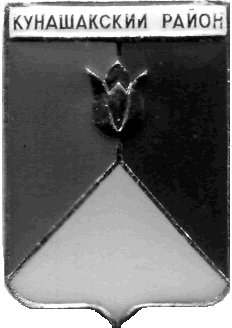 
СОБРАНИЕ ДЕПУТАТОВКУНАШАКСКОГО МУНИЦИПАЛЬНОГО РАЙОНАЧЕЛЯБИНСКОЙ ОБЛАСТИРЕШЕНИЕ6 заседание«28» мая 2024 г. № 26Об исполнении районного бюджетаза 2023 годЗаслушав информацию руководителя Финансового управления администрации Кунашакского муниципального района Аюповой Р.Ф. об исполнении районного бюджета за 2023 год, руководствуясь Бюджетным Кодексом РФ, Федеральным Законом от 06.10.2003г. № 131-ФЗ «Об общих принципах организации местного самоуправления в Российской Федерации», Уставом Кунашакского муниципального района, Положением о бюджетном процессе, Собрание депутатов Кунашакского муниципального района	РЕШАЕТ:1. Утвердить отчет об исполнении районного бюджета за 2023 год, согласно приложениям 1,2,3.2. Настоящее решение вступает в силу со дня его подписания и подлежит опубликованию в средствах массовой информации. ПредседательСобрания депутатов:								  Н.В. Гусева